ВОПРОСЫ К ЭКЗАМЕНУпо дисциплине«РАЗРАБОТКА WEB-СЕРВИСОВ»Весенний семестр 2023-2024 учебного годаСпециальность 1-39 03 02 «Программируемые мобильные системы)» (группы 113871)Что такое веб-сервисы и как они отличаются от традиционных веб-приложений?Какие основные преимущества предоставляют веб-сервисы в контексте современной веб-разработки?Какие типы веб-сервисов существуют, и как они используются в современных приложениях?Какова роль веб-сервисов в архитектуре микросервисов, и какие проблемы они помогают решать?Что такое REST, и какие принципы лежат в его основе?Какие ограничения накладывает REST на архитектуру веб-сервисов?В чем разница между RESTful и SOAP-сервисами?Какие преимущества и недостатки использования RESTful архитектуры в сравнении с другими подходами?Что представляют собой ресурсы в контексте RESTful API, и как они связаны с сущностями приложения?Какие HTTP методы используются для взаимодействия с ресурсами, и какие операции они представляют?Какие принципы лежат в основе проектирования URI в RESTful API, и как они способствуют удобству и эффективности работы с API?Какие соглашения следует соблюдать при проектировании RESTful API для обеспечения его гибкости, расширяемости и совместимости?Какие инструменты используются для моделирования и документирования RESTful API, и какова их роль в процессе разработки? Какие функциональные возможности обычно предоставляют такие инструменты?Какие проблемы могут возникнуть при отсутствии или недостаточной документации API, и как их можно избежать или решить?Какие основные HTTP-методы используются для взаимодействия с веб-серверами, и для чего они предназначены?Какие операции выполняют методы GET, POST, PUT, PATCH и DELETE? Какие могут быть практические примеры использования каждого из этих методов в контексте веб-разработки?Что представляют собой параметры запросов и как они передаются в HTTP-запросах?Какие типы параметров могут быть переданы через query parameters, headers и body запроса? Какие сценарии использования подразумевают передачу параметров через каждый из этих механизмов?Каким образом клиент и сервер могут взаимодействовать с параметрами запросов для обеспечения эффективной коммуникации?Чем отличаются JSON и XML как форматы обмена данными, и в каких сферах их используют?Каковы основные преимущества и недостатки JSON и XML?Какие типы данных могут быть представлены в JSON и XML, и какие синтаксические правила им следует придерживаться?Какие библиотеки и инструменты доступны для обработки и генерации JSON и XML данных в различных языках программирования?Какие факторы влияют на выбор формата данных для веб-сервисов?В чем преимущества использования JSON перед XML и наоборот?Какие альтернативные форматы данных могут быть использованы в современных веб-сервисах, и в каких сценариях они оправданы?Какие основные критерии следует учитывать при выборе формата данных для конкретного веб-сервиса?Какие методы аутентификации используются в современных веб-сервисах, и в чем заключаются их отличия?Что представляет собой протокол OAuth и какие роли в нем играют аутентификация и авторизация?Чем отличается использование JWT от традиционных методов аутентификации, и какие преимущества он предоставляет?Что представляет собой механизм контроля доступа к ресурсам, и какие принципы лежат в его основе?Какие могут быть стратегии реализации ролевой модели доступа к ресурсам в веб-сервисах?Какие инструменты и библиотеки доступны для управления авторизацией и контролем доступа в различных средах разработки?Какие стандартные HTTP-статусы ошибок существуют, и какие виды ошибок они представляют?Какие группы статусов обозначают успешные операции, а какие - ошибки?Какие информационные, успешные, перенаправляющие, ошибочные и серверные статусы могут быть возвращены сервером?Как использование соответствующих HTTP-статусов помогает клиентским приложениям обрабатывать ошибки и адекватно реагировать на них?Какие методы обработки ошибок используются в RESTful API, и какие принципы им следует придерживаться?Какие стандартные практики возвращения ошибок в JSON формате применяются в современных веб-сервисах?В чем заключается разница между возвращением информации об ошибках через HTTP статусы и через тело ответа?Какие могут быть стратегии обработки и логирования ошибок на стороне сервера, чтобы обеспечить надежность и безопасность веб-сервиса?Какие методы тестирования используются для проверки функциональности веб-сервисов?Какие типы тестов могут быть применены для тестирования RESTful API, включая модульное, интеграционное и системное тестирование?Какие инструменты и фреймворки доступны для автоматизации тестирования веб-сервисов?Как проводится тестирование производительности веб-сервисов, и какие метрики используются для оценки их эффективности и масштабируемости?Какие методы развертывания веб-сервисов используются в современных приложениях?В чем состоит преимущество использования облачных платформ для развертывания веб-сервисов?Какая роль у контейнеризации (например, Docker) в процессе развертывания и масштабирования веб-сервисов?Что представляют собой серверы приложений, и как они используются для развертывания и управления веб-сервисами в корпоративной среде?В чем разница между вертикальным и горизонтальным масштабированием, и какие преимущества и недостатки имеют эти подходы?Какие факторы влияют на выбор стратегии масштабирования для конкретного веб-сервиса?Какие технологии и инструменты могут помочь реализовать горизонтальное масштабирование веб-сервисов?Вопросы разработали:ЯЧИН Николай Сергеевич – магистр техники и технологии, старший преподаватель кафедры ПИКССМОРГУН Евгений Святославович – ассистент кафедры ПИКС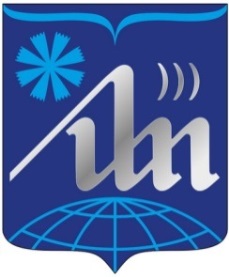 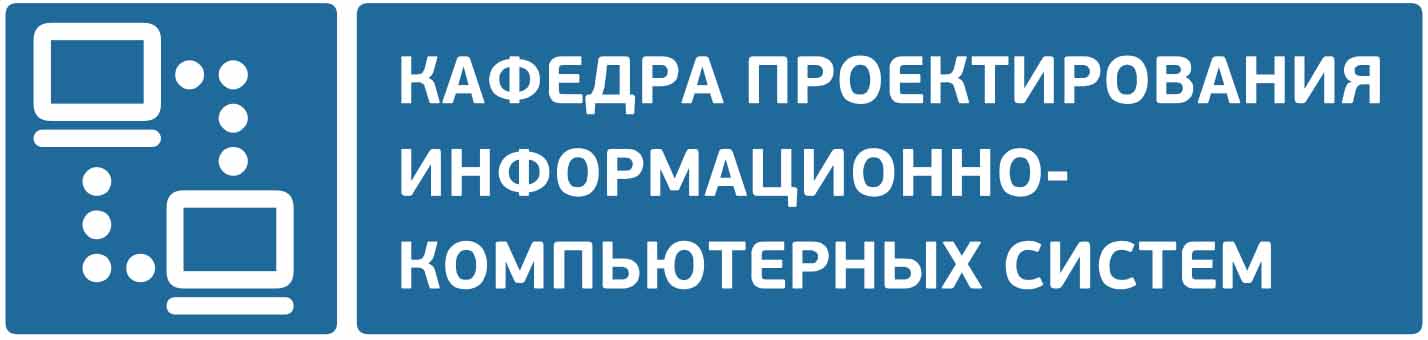 